25. května – 29. květnaMilí žáci, práce je nadále pro všechny povinná, až budete mít vypracováno, prosím o zaslání na email denisa.machova@gmail.com pro kontrolu, že všemu rozumíte, nejpozději do pátku 29. května. Stačí vyfotit nebo naskenovat. V případě dotazů mi také můžete napsat na email.V tomto týdnu pokračujeme v on-line výuce v aplikaci Zoom, která se nám osvědčila. 
Odkaz je pro všechny stejný, časy jsou uvedeny v rozvrhu, také jsem je zapsala ke každé skupině.
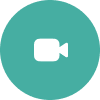 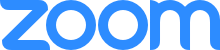 Odkaz: https://us04web.zoom.us/j/8395487094, heslo  4kbSqS
Byla bych ráda, abychom se opět sešli v co největším počtu.Děkuji za spolupráci.